Об утверждении Порядка определения платы
за оказанные услуги и (или) выполненные работы при осуществлении муниципальными казенными учреждениями, находящимися в ведении администрации Бойкопонурского сельского поселения Калининского района, приносящей доходы деятельностиВ соответствии с пунктом 31 статьи 161 Бюджетного кодекса Российской Федерации, Уставом Бойкопонурского сельского поселения Калининского района п о с т а н о в л я ю:1. Утвердить Порядок определения платы за оказанные услуги и (или) выполненные работы при осуществлении муниципальными казенными учреждениями, находящимися в ведении администрации Бойкопонурского сельского поселения Калининского района, приносящей доходы деятельности согласно приложению к настоящему постановлению.2. Обнародовать настоящее постановление и разместить на официальном сайте администрации Бойкопонурского сельского поселения Калининского района.3. Контроль за выполнением настоящего постановления оставляю за собой.4. Постановление вступает в силу со дня его официального обнародования.Глава Бойкопонурского сельского поселения Калининского района		                                                     Ю.Я. ЧернявскийПриложение УТВЕРЖДЕНпостановлением администрацииБойкопонурского сельского поселения Калининского районаот _16.12.2020___№__161__ПОРЯДОК
определения платы за оказанные услуги и (или) выполненные работы при осуществлении муниципальными казенными учреждениями, находящимися в ведении администрации Бойкопонурского сельского поселения калининского района, приносящей доходы деятельности1. Настоящий Порядок определяет виды расходов, включаемых в размер платы за оказанные муниципальными казенными учреждениями, находящимися в ведении администрации Бойкопонурского сельского поселения Калининского района (далее – местная администрация) и которые в установленном порядке наделены правами администратора доходов местного бюджета (далее – учреждение), услуги и (или) выполненные работы, относящиеся в соответствии с уставом учреждения к приносящей доходы деятельности.2. Плата за оказанные услуги и (или) выполненные работы определяется учреждениями самостоятельно в размере не ниже фактических расходов учреждения на оказание услуги и (или) выполнение работы по согласованию с учредителем.3. Фактические расходы учреждения на оказание услуги и (или) выполнение работы определяются как сумма расходов, непосредственно связанных с оказанием услуги и (или) выполнением работы, и расходов, необходимых для обеспечения деятельности учреждения в целом.4. К расходам, непосредственно связанным с оказанием услуги и (или) выполнением работы, относятся:1) расходы на оплату труда работников учреждения, непосредственно участвующих в процессе оказания услуги и (или) выполнения работы, определяемые в соответствии со штатным расписанием учреждения;2) материальные расходы, полностью потребляемые в процессе оказания услуги и (или) выполнения работы;3) суммы начисленной амортизации на имущество, используемое в процессе оказания услуги и (или) выполнения работы;4) прочие расходы, непосредственно связанные с оказанием услуги и (или) выполнением работы и отражающие специфику оказания услуги и (или) выполнения работы.5. К расходам, необходимым для обеспечения деятельности учреждения в целом, относятся:1) расходы на оплату труда работников учреждения, не участвующих непосредственно в процессе оказания услуги и (или) выполнения работы (административно-управленческий персонал), определяемые в соответствии со штатным расписанием учреждения;2) материальные расходы: приобретение материальных запасов, оплата услуг связи, транспортных услуг, коммунальных услуг, обслуживание, ремонт объектов (расходы общехозяйственного значения);3) суммы начисленной амортизации на имущество, непосредственно не связанное с оказанием услуги и (или) выполнением работы.6. Расходы, предусмотренные пунктом 5 настоящего Порядка, включаются в фактические расходы учреждения на оказание услуги и (или) выполнение работы в части, определяемой пропорционально времени, затраченному работниками учреждения на оказание услуги и (или) выполнение работы, по отношению к общему времени деятельности учреждения в тот же период (в часах).7. Расчет платы за оказанные услуги и (или) выполненные работы
(далее – расчет) направляется учреждением на согласование финансовый отдел администрации Бойкопонурского сельского поселения Калининского района (далее – финансовый орган). К расчету прилагается проект соответствующего договора на оказание услуг и (или) выполнение работ (включая все приложения к нему) (далее – проект договора).8. Финансовый отдел рассматривает расчет с проектом договора в срок, не превышающий пяти календарных дней со дня их поступления в местную администрацию.В случае отсутствия замечаний к расчету руководитель финансового органа визирует расчет и в тот же день направляет его главе администрации Бойкопонурского сельского поселения Калининского района (далее – главе) на согласование.В случае наличия замечаний к расчету руководитель финансового органа направляет в учреждение письмо с изложением замечаний до истечения срока, предусмотренного абзацем первым настоящего пункта.9. Глава рассматривает расчет с проектом договора в срок, не превышающий пяти календарных дней со дня их поступления.В случае отсутствия замечаний к расчету глава визирует расчет и в тот же день направляет.В случае наличия замечаний к расчету глава направляет в учреждение письмо с изложением замечаний до истечения срока, предусмотренного абзацем первым настоящего пункта.Начальник финансового отдела администрации Бойкопонурскогосельского поселенияКалининского района                                                                      А.С. Счастный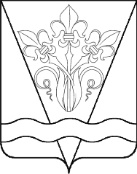 АДМИНИСТРАЦИЯ БОЙКОПОНУРСКОГО СЕЛЬСКОГО ПОСЕЛЕНИЯ КАЛИНИНСКОГО РАЙОНААДМИНИСТРАЦИЯ БОЙКОПОНУРСКОГО СЕЛЬСКОГО ПОСЕЛЕНИЯ КАЛИНИНСКОГО РАЙОНААДМИНИСТРАЦИЯ БОЙКОПОНУРСКОГО СЕЛЬСКОГО ПОСЕЛЕНИЯ КАЛИНИНСКОГО РАЙОНААДМИНИСТРАЦИЯ БОЙКОПОНУРСКОГО СЕЛЬСКОГО ПОСЕЛЕНИЯ КАЛИНИНСКОГО РАЙОНААДМИНИСТРАЦИЯ БОЙКОПОНУРСКОГО СЕЛЬСКОГО ПОСЕЛЕНИЯ КАЛИНИНСКОГО РАЙОНААДМИНИСТРАЦИЯ БОЙКОПОНУРСКОГО СЕЛЬСКОГО ПОСЕЛЕНИЯ КАЛИНИНСКОГО РАЙОНААДМИНИСТРАЦИЯ БОЙКОПОНУРСКОГО СЕЛЬСКОГО ПОСЕЛЕНИЯ КАЛИНИНСКОГО РАЙОНАПОСТАНОВЛЕНИЕПОСТАНОВЛЕНИЕПОСТАНОВЛЕНИЕПОСТАНОВЛЕНИЕПОСТАНОВЛЕНИЕПОСТАНОВЛЕНИЕПОСТАНОВЛЕНИЕот16.12.2020№161хутор Бойкопонурахутор Бойкопонурахутор Бойкопонурахутор Бойкопонурахутор Бойкопонурахутор Бойкопонурахутор Бойкопонура